ADVANCE TENDER NOTICENEDFi invites applications for empanelment of Interior Contractors for interior, internal electrical and other services at NEDFi’s branch premise at Namchi covering floor area of 1600 sq. ft. (approx.).  Contractors with minimum 5 (five) years of experience in interior works having successfully completed a single work similar to what is described above and valued at least Rs. 20 lakhs or two works similar to what is described above and each valued at least Rs.15 lakhs within last 3 (three) FYs need to apply in the prescribed application forms within 10 days (by 06-04-2022) of this advertisement. Application forms can be downloaded from the web site www.nedfi.com.NEDFi reserves the right to reject any or all the applications without assigning reason therefore.Sd/- General Manager (Premises)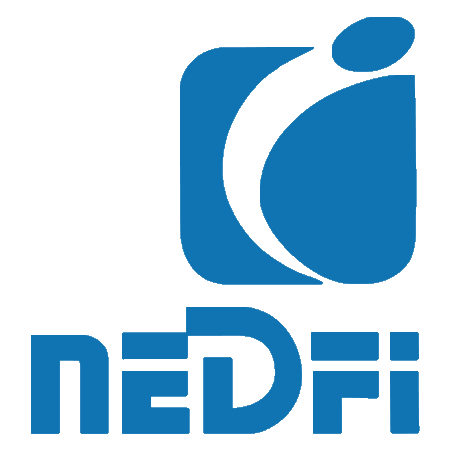 North Eastern Development Finance Corporation Ltd. (NEDFi)
NEDFi House, G.S. Road, Dispur, Guwahati-781006
Tel: 0361 – 2222200